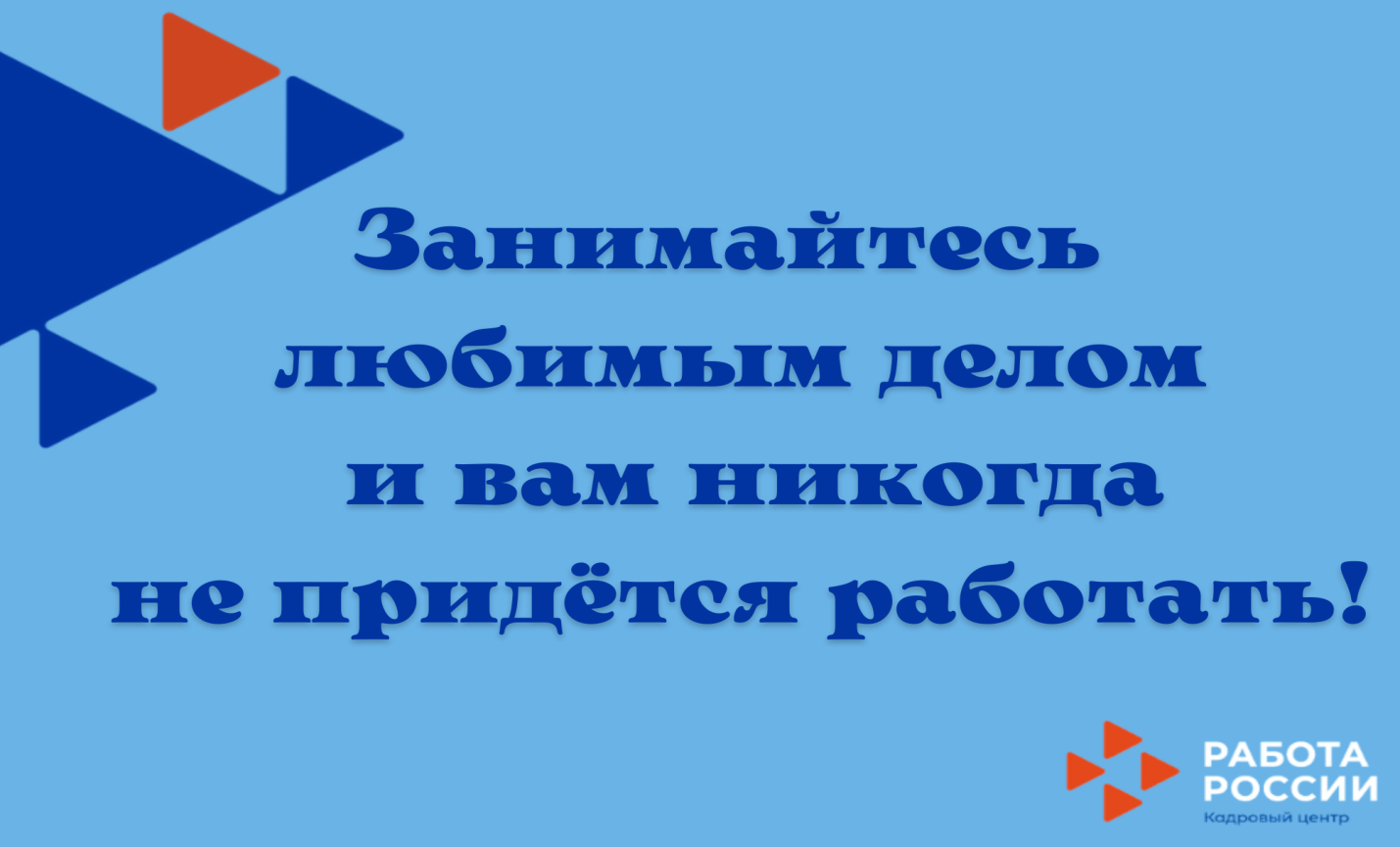 Осознанный выбор профессииЧтобы стать профессионалом, мастером своего дела, о выборе профессии нужно задумываться еще в школе и, по возможности, готовиться к этой профессии. Часто профессию выбирают не путём анализа и сравнения преимуществ и особенностей, а руководствуясь модными тенденциями, чужими советами, не учитывая собственные возможности, предрасположенности, интересы. Такие факторы часто приводят к тому, что даже при наличии высшего образования человек не может успешно реализовать себя, построить карьеру, достичь финансового успеха. Чтобы эффективно использовать свой трудовой и интеллектуальный потенциал, важно обдуманно выбрать сферу деятельности. Даже если вы уже имеете большой трудовой стаж и опыт работы, никогда не поздно поменять сферу деятельности. Определиться с выбором  будущей профессией вам поможет услуга по «Профессиональной ориентации».  Под профессиональной ориентацией понимается проведение комплекса специальных мер в профессиональном самоопределении и выборе оптимального вида занятости гражданина с учетом его потребностей, индивидуальных особенностей и возможностей, а также востребованности профессии (специальности) на рынке труда.    Ваши потребности – наши возможности. Центр занятости населения Темрюкского района. г. Темрюк, ул. Ленина, 48. Тел. 8(86148)5-23-39.